§1603-115.  Assessments for common expenses(a)  Until the association makes a common expense assessment, the declarant shall pay all the common expenses.  After any assessment has been made by the association, assessments thereafter must be made at least annually, based on a budget adopted at least annually by the association.  [PL 1981, c. 699 (NEW).](b)  Except for assessments under subsections (c) and (d), common expenses shall be assessed against all the units in accordance with the allocations set forth in the declaration pursuant to section 1602‑107.  Any past due common expense assessment or installment thereof shall bear interest at the rate established by the association not exceeding 18% per year.  [PL 1981, c. 699 (NEW).](c)  To the extent required by the declaration:(1)  Any common expense associated with the maintenance, repair or replacement of a limited common element shall be assessed against the units to which that limited common element is assigned equally, or in any other proportion that the declaration provides;  [PL 1981, c. 699 (NEW).](2)  Any common expense benefiting fewer than all of the units shall be assessed exclusively against the units benefited; and  [PL 1981, c. 699 (NEW).](3)  Any payments, fees or charges for the use, rental or operation of any common element shall be applied first to reduce the common expense relating to such common element.  Any excess thereof shall be applied to common expenses generally.  [PL 1981, c. 699 (NEW).](d)  Assessments to pay a judgment against the association, section 1603‑117, subsection (a), shall be made only against the units in the condominium at the time the judgment was entered, in proportion to their common expense liability.  [PL 1981, c. 699 (NEW).](e)  If any common expense is caused by the misconduct of any unit owner, the association may assess that expense exclusively against his unit.  [PL 1981, c. 699 (NEW).](f)  If common expense liabilities are reallocated, common expense assessments and any installment thereof not yet due shall be recalculated in accordance with the reallocated common expense liabilities.  [PL 1981, c. 699 (NEW).]SECTION HISTORYPL 1981, c. 699 (NEW). The State of Maine claims a copyright in its codified statutes. If you intend to republish this material, we require that you include the following disclaimer in your publication:All copyrights and other rights to statutory text are reserved by the State of Maine. The text included in this publication reflects changes made through the First Regular and First Special Session of the 131st Maine Legislature and is current through November 1. 2023
                    . The text is subject to change without notice. It is a version that has not been officially certified by the Secretary of State. Refer to the Maine Revised Statutes Annotated and supplements for certified text.
                The Office of the Revisor of Statutes also requests that you send us one copy of any statutory publication you may produce. Our goal is not to restrict publishing activity, but to keep track of who is publishing what, to identify any needless duplication and to preserve the State's copyright rights.PLEASE NOTE: The Revisor's Office cannot perform research for or provide legal advice or interpretation of Maine law to the public. If you need legal assistance, please contact a qualified attorney.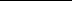 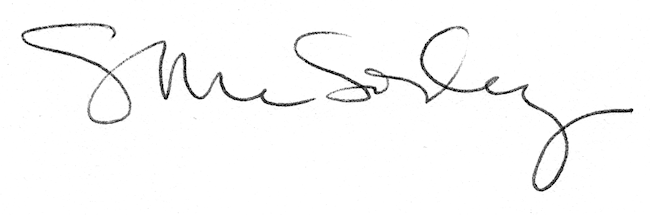 